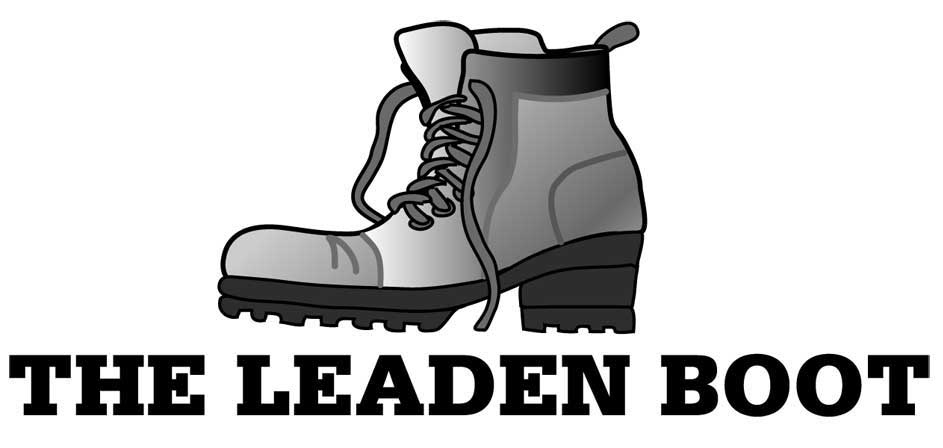 Emergency Contact Name and Number:  _____________________________Please check  Walker   Runner   Please check  if you require vegetarian hot meal  Please complete the entry form CLEARLY and LEGIBLY and send it to the address below or email as an attachment to admin@leadenboot.org.uk marking the subject of your email ‘entry form’.Please make payment at the same time as you submit your entry form, preferably by electronic transfer (to The Leaden Boot Challenge, sort code 20-25-85; account number 33467163 and give your full name as reference) or, if by mail, by enclosing a cheque for £25 per person, made payable to “The Leaden Boot Challenge”. Following receipt of your entry form and payment, you will receive confirmation of your place, together with your unique entry number.   Submission of your entry form and payment is taken to indicate that you have read and agreed the terms and conditions below and that that your participation in this event is at your own risk and that liability is not accepted by the organisers for injury, damage or loss during or after the event.Final instructions that include registration details, checkpoint locations, checkpoint opening/closing times, will be available by 8th May 2022 on this website. Please also refer to the website for a detailed route description, and latest information. For information concerning accommodation: youth hostels, campsites and camping barns etc. please visit www.alstonefield.orgDetails supplied by you will be temporarily held on computers for the administration of the “Leaden Boot Challenge”.  If you have objections to the storage of your data please contact the event organisers.Please send completed postal entries and cheque to:  Rob Handscombe, Treasurer LB Challenge, Manifold Cottage, Alstonefield, Ashbourne, Derbyshire, DE6 2FR .10th Leaden Boot Challenge (22nd May 2022)Conditions of EntryStart Time 09.00 for all From Alstonefield Village Hall (GR SK130557)The challenge is to complete the 26.2 mile event within 12 hours.Registration starts at 07.30 hours for all.Entry is limited to 330 entrants.On the day entrants might be accepted up to the 330-entry limit.To conform to guidelines published the LDWA, UKA and HSE, a minimum age for those walking is 14-years, whilst for runners the minimum age is 18-years.    Under 15-year old entrants must be accompanied by a parent or a responsible adult throughout the event.Entrants who wish to retire MUST attempt to do so at checkpoints.  Entrants arriving at a checkpoint after its closing time, or deemed to be unlikely to reach the next checkpoint before its closing time will be advised retire. Transport will be arranged back to the Alstonefield Village Hall for retirees. A list of checkpoint closing times will be supplied in the final details.Walkers / runners should have attained a suitable level of fitness to undertake this challenge, and carry suitable clothing and equipment (for example compass, whistle, first aid, waterproofs etc).  Re-hydration liquids and food should be carried to maintain their safety and comfort for the duration of the event.Entrants should carry and refer to O.S Explorer Map OL 24, ‘The White Peak’.  The route description is based on this map.Dog owners must be responsible for their dogs at all times.The Leaden Boot Challenge route traverses paths, trails or open access land.  It does not cross over unapproved farm property. Please stick to the paths.The route follows some minor roads; please take great care along these sections.The entrance fee will be refunded for cancellations before 1st May 2022 subject to a deduction of five pounds for administration.The prevailing Government’s Covid-19 regulations for outdoor events will apply.The organisers reserve the right to incorporate / change rules as they deem necessary, even to having to cancel the event in extraordinary circumstances. Their decision will be final.10thLeaden Boot ChallengeSunday 22nd  May 2022  Start Time 09:00 for allEntry FormName:Address:Post Code: Telephone No: Mobile No:Email:Signed:Date: